Liking And…Not Liking!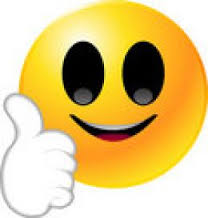 Aさん：	○○  は  好き  です  か?Bさん：	はい。○○  は  好き  です。		or		○○  は  ちょっと  苦手  です。Aさん：	そう  です  か?A:		○○ wa suki desu ka?B:		Hai. ○○ wa suki desu.		or		○○ wa chotto nigate desu.A:		Sou desu ka?A:		Do you like ○○?B:		Yes. I like ○○.		or		I’m not really a fan of ○○.A:		Is that so?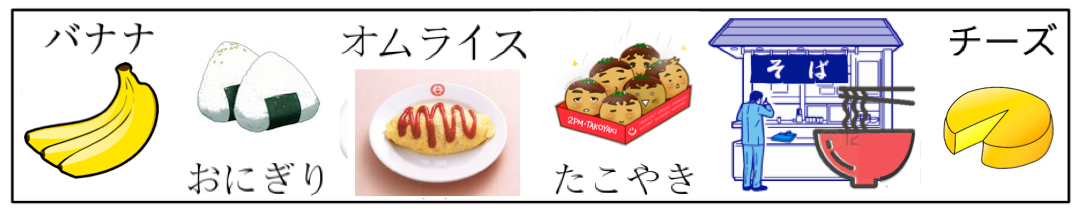 